                 Zumbro Bottoms Back County Horsemen of Minnesota Membership Form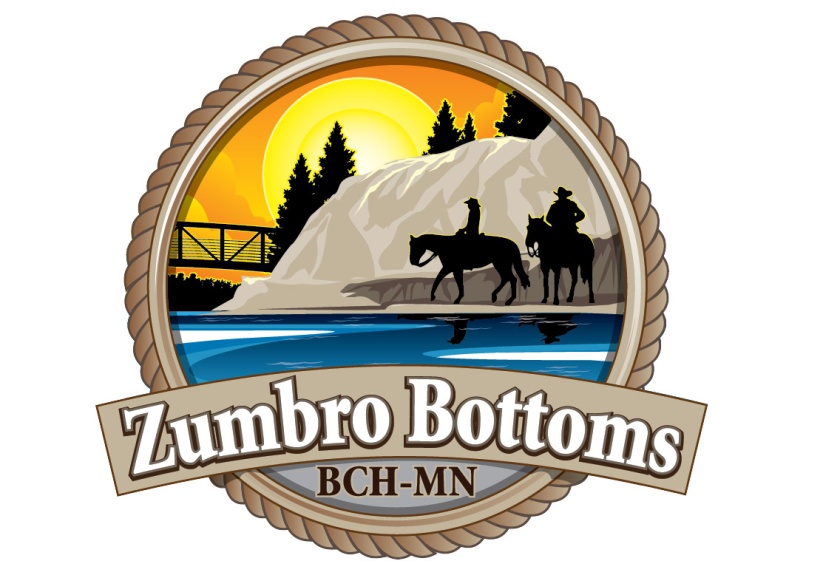 Zumbro Bottoms, located in SE Minnesota, is a special place. This group is about enhancing yourequine riding and camping experience at the Zumbro Bottoms Unit of the Richard J Dorer State Forestand protecting this treasure for future generations of equine riders.Check out our website at - http://zumbrobottomsbchmn.weebly.comEmail: zumbrobottomsequestrians@gmail.com or Bruce Kvittem 507-259-6127Please join today!!Annual dues are $25.00 individual or $30.00 per family. Annual dues begin January of each year.ZB Back Country Horsemen - MN Membership/RenewalName(s)___________________________________________________________________________________Address___________________________________________________________________________________City_____________________________________ State_________ Zip___________Email Address______________________________________________________________________________Phone Number _____________________________________________________________________________I am interested in helping - NO - YES - I can_______________________________________________________Membership (Please circle)    Individual $25.00      Family $30.00         Supporting $10 Additional donation $______________                                                  Primary Chapter Name_________________Total enclosed $__________________Make Checks Payable to: ZB BCH MNMail to:Angie Murphy19631 - 596th StreetKellogg, MN 55945